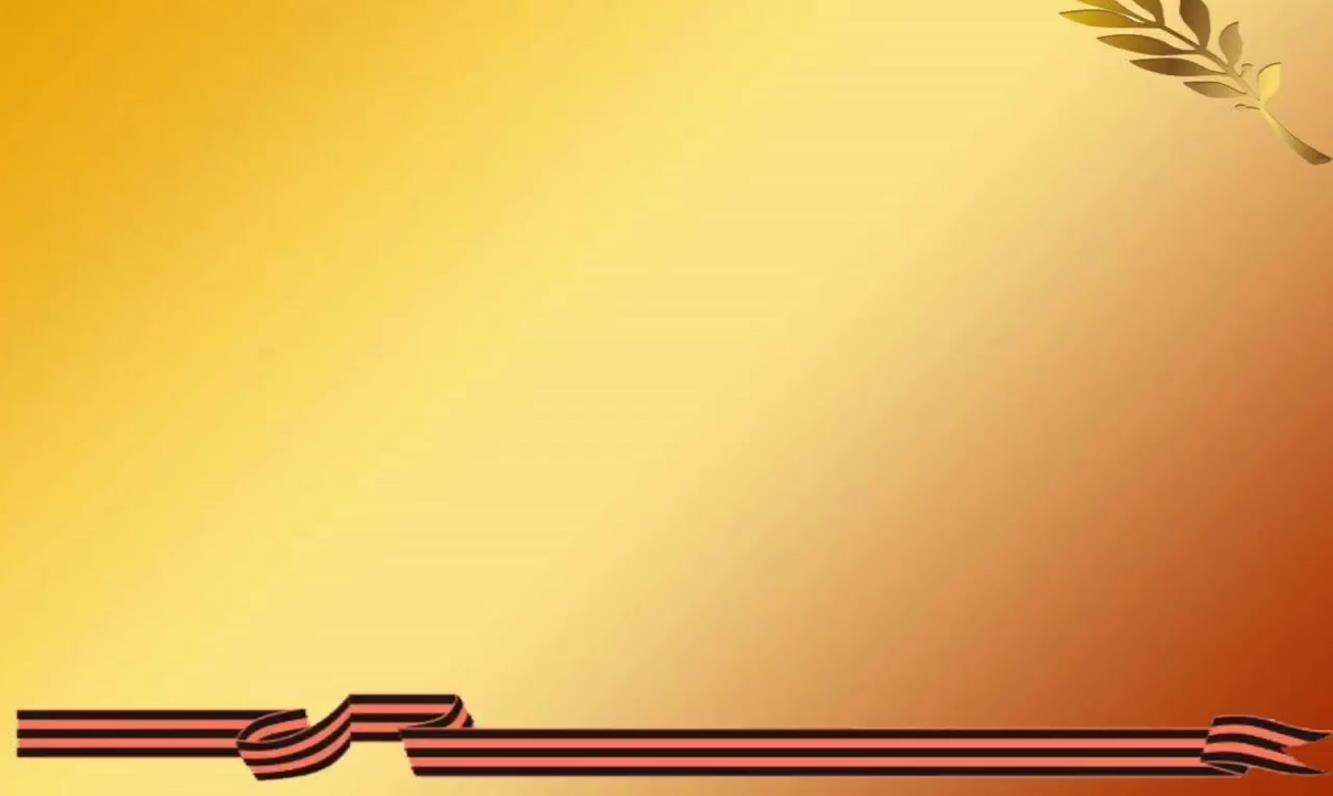 Детский сад общеразвивающего вида № 138"городского округа Самара	443115, г. Самара, ул. Тополей, 16, тел. 925-95-49, факс 925-71-24	_____________________________________________________________________________Квест-игра  "Праздник славы"для детей подготовительной к школе группыподготовила: воспитатель гр. №7Иванова С. С.апрель 2021 г.Песня « Когда ветераны идут на парад» Вед: Сегодня мы отдаем дань памяти тем, кто погиб на фронтах войны, кто отдал жизнь, чтобы мы жили счастливо. Вспомним всех павших и живых, кто каждуюПесня « Когда ветераны идут на парад» Вед: Сегодня мы отдаем дань памяти тем, кто погиб на фронтах войны, кто отдал жизнь, чтобы мы жили счастливо. Вспомним всех павших и живых, кто каждуюукву в слове Победа освящал и ранами и потерями и жизнью. Вспомним всех, кого у нас отобрала далекая ВОВ.Цель: развитие интереса к историческому прошлому нашей страны через ознакомлением с ВОВ.Задачи:закрепление знаний о событиях Великой Отечественной войны, совершенствовать двигательные умения и навыки разных видах деятельности;способствовать военно-патриотическому воспитанию детей старшего дошкольного возраста;воспитание чувства гражданского долга и чувства благодарности к погибшим в годы Великой Отечественной войны и выжившим ветеранам, и людям старшего поколения;развивать силу, ловкость, смекалку, творческое мышлениевоспитание дружеских взаимоотношений, уважение друг к другу, чувство ответственности, воспитание патриотических чувств у детей старшего дошкольного возраста.Оборудование: 2 маршрутных листа, флажки для обозначения маршрута , макеты с изображением военного танка, вещи для фронтовой посылки, халаты, косынки, бинты, одноразовые тарелки и ложки на каждого ребенка.Ход:Победа, Победа! Проносится весть по стране!
Конец испытаньям и бедам,
Конец этой страшной войне!
Весь под ногами шар земной,
Живу, дышу, пою!
Но в памяти всегда стоят
Погибшие в бою!
(И. Василевский)- Много лет прошло, как закончилась Великая Отечественная война. Но мы с тех пор помним героев, отдавших свою жизнь за Родину, за победу. Люди Земли стараются, чтобы на нашей планете царил мир, чтобы не было войн. 
Ребята, давайте минутой молчания почтим память всех героев, солдат и просто людей павших за мир и счастье на земле.Минута памяти.Дети делятся на две команды "Пехота" и "Лётчики".Станция "Минёры"Задание: команда "Пехота" прячет синие кубики, команда "Лётчики" - синие. По команде игроки должны собрать мины противоположной команды.Правила: побеждает команда, которая соберёт наибольшее количество мин, пока играет музыка.Станция "Передай снаряд"Задание: дети стоят в колоннах. Капитан держит мяч - «снаряд». По команде быстро передаёт его назад двумя руками сбоку следующему члену своей команды. Последний ребёнок, получив мяч, бежит с ним вперёд и снова передаёт его назад с боку. Эстафета заканчивается, когда дистанцию пройдут все члены команды, и мяч снова окажется у капитана.Правила: дети стоят в колоннах. Важно, чтобы мяч побывал в руках у всех участников. Побеждает та команда, которая быстрее передала снаряд и не уронила его.Станция "Переправа"Задание: каждая команда делится поровну, участники выстраиваются двумя колонками напротив друг друга по обе стороны площадки. В руках у первого участника деревянная дощечка. Другая дощечка лежит на земле. По команде спортсмен встаёт на дощечку, лежащую перед ним, наклоняется, кладёт вторую дощечку, встаёт на неё. Затем наклоняется, снова кладёт первую дощечку и так продвигается вперёд. Продолжает свои действия до тех пор, пока не достигнет своего члена команды на противоположном конце. Одна дощечка остаётся на земле, а вторую он передаёт следующему участнику соревнований. Сам встаёт в конце второй колонны, а спортсмен, получивший дощечку, начинает таким же способом двигаться в обратном направлении. Правила: соревнование заканчивается, когда все члены команды пройдут с одной стороны на другую и последний участник поднимет обе дощечки вверх.Станция "Собери аптечку"Задание:  для каждой команды построена полоса препятствий- стойки с перекладинами разной высоты. 4 планки чередуются по высоте так, чтобы одну надо было перешагнуть, под вторую подлезть. На финише у каждой команды столы с предметами для аптечки вперемешку с другими игрушками.Игроки по очереди подбегают к столу, кладут в сумку предмет аптечки и возвращаются к команде, передавая сумку следующему. Правила: учитывается не только скорость, но и правильно выбранные предметы.Станция "Дорога жизни"Задание: у игроков грузовик с веревочкой.  Надо повезти грузовик змейкой между кеглями, не задев их. Правила: побеждает тот, кто «не попадет на мину» - не уронит ни одной кегли (или уронит меньше)Станция "Учебная тревога"Задание: командиры добегают до ориентира, надевают головные уборы (пилотки, берут «автоматы» - (гимн. палки, возвращаются к месту старта и передают эстафету следующим.Правила:  побеждает отряд, все бойцы которого в головных уборах и с оружием быстрее построились по линии старта.Подведение итогов:Команда победителей определяется наибольшим количеством звёзд.Обе команды награждаются грамотами.